Publicado en  el 12/01/2014 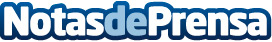 La Generalitat otorga ayudas para tres MOOC de la UPCLa Generalitat de Catalunya ha otorgado, por primera vez, 200.000 euros a 14 cursos en línea abiertos y masivos organizados (MOOC) por las universidades y los centros de investigación de Cataluña. Tres de estos cursos han sido presentados por la Universitat Politècnica de Catalunya · BarcelonaTech (UPC), con una dotación de 15.316,80 euros cada uno.Datos de contacto:UPCNota de prensa publicada en: https://www.notasdeprensa.es/la-generalitat-otorga-ayudas-para-tres-mooc-de_1 Categorias: Cursos Universidades http://www.notasdeprensa.es